Berekraftig kosthaldElevhefte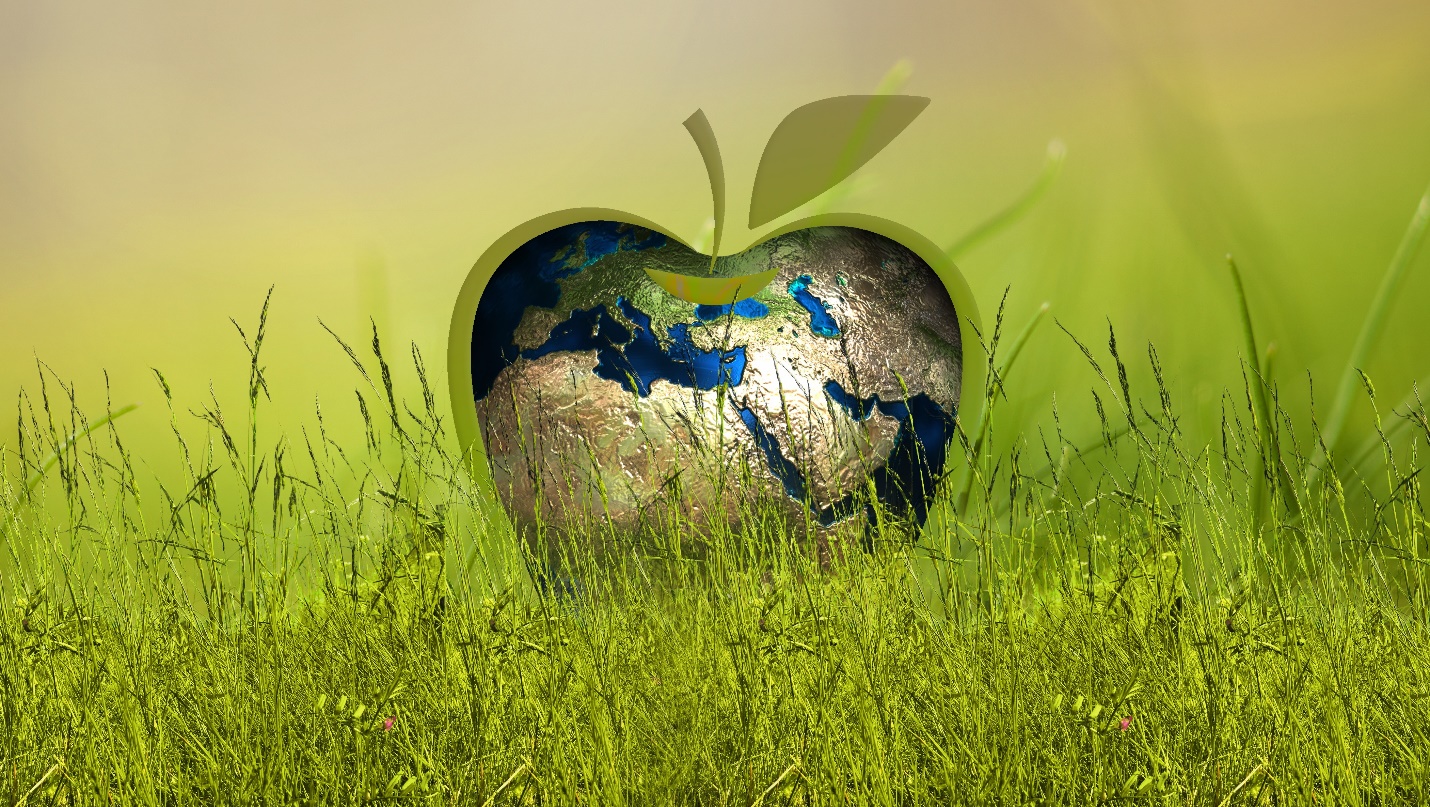 A Fysisk aktivitetKryss av i skjemaet for den fysiske aktiviteten dei ulike yrkesgruppene har i løpet av ein arbeidsdag:B ErnæringDette skjemaet brukast når læraren gjennomgår teori om ernæring.Fyll inn informasjon i skjemaet om dei viktigaste oppgåvene til næringsstoffa og i kva for mat vi finn dei ulike næringsstoffa. C1 KosthaldsplanleggarenGruppeleiar loggar seg inn på kostholdsplanleggeren.no. Følg instruksjonane:Vel lag ein ny vekemeny, og gi menyen eit namn: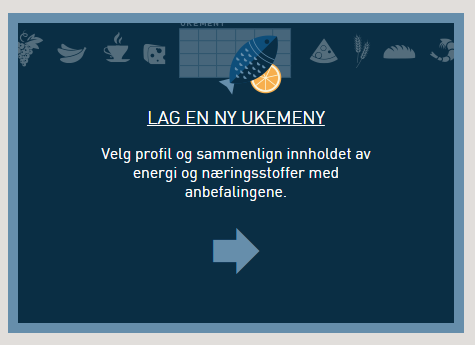 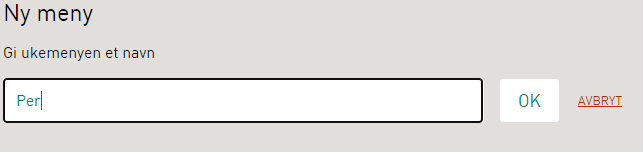 Hugs å lagre med namnet på profilen. Vel informasjonen som passar for fagarbeidaren de har vald; profil, aldersgruppe og aktivitetsnivå: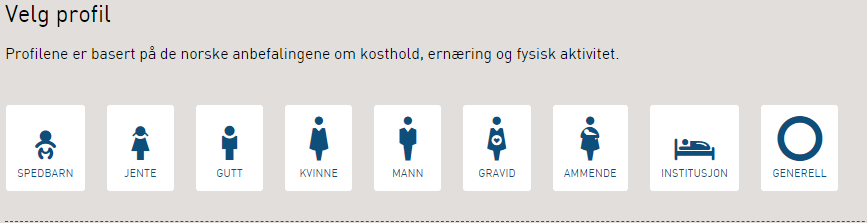 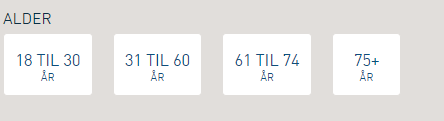 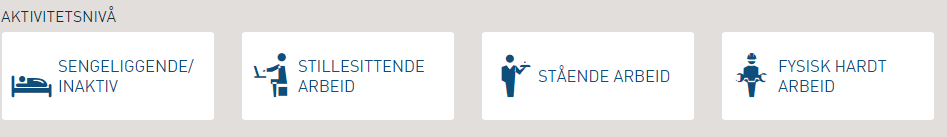 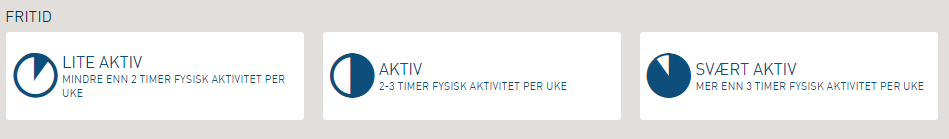    KosthaldsplanleggarenFyll inn den typiske kvardagskosten til personen dykkar i måndagsmenyen i kosthaldsplanleggaren.Når alle måltid er lagd inn, klikk «oversikt over alle næringsstoffene»: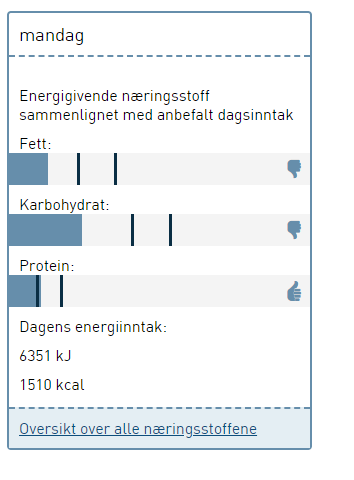 Klikk «velg næringsstoffer»: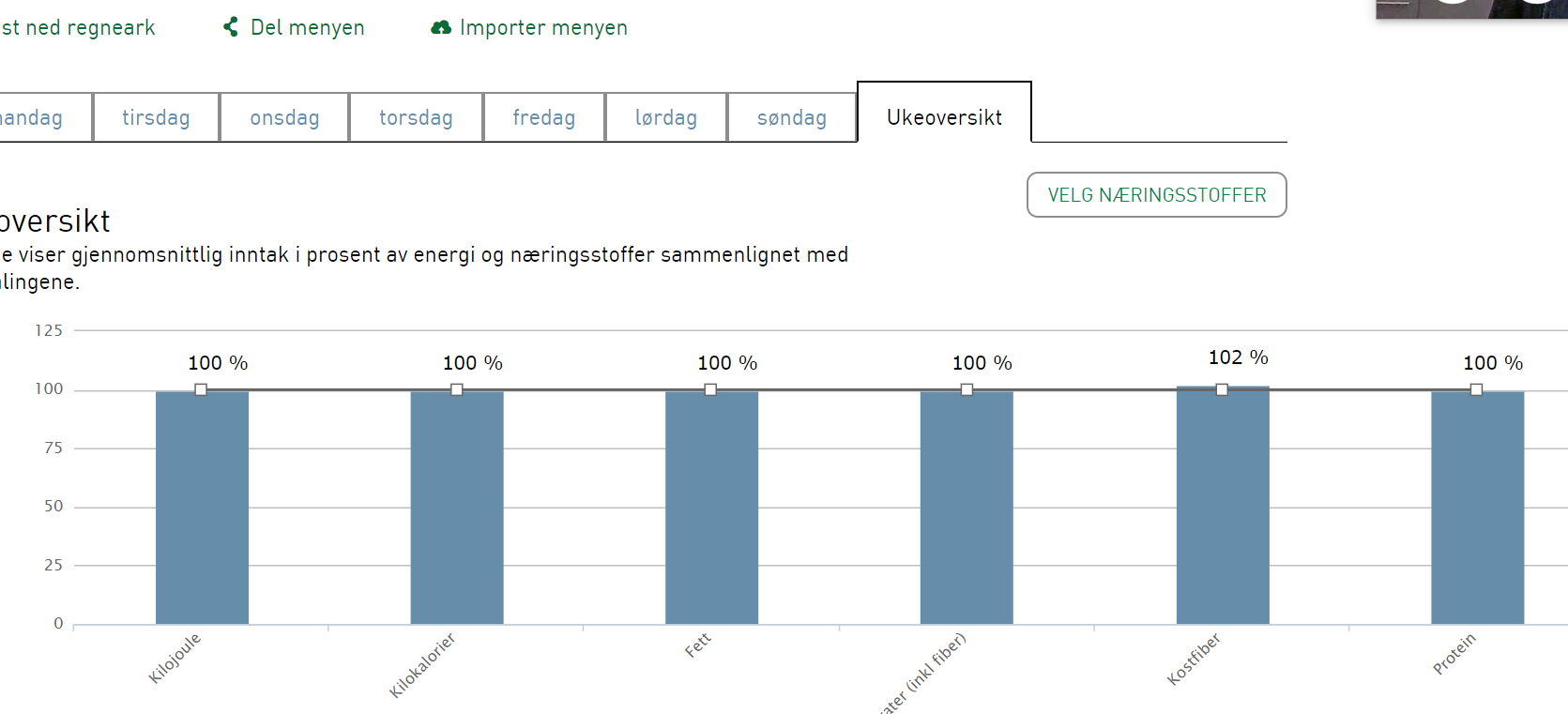 Vel vitamin D, vitamin C og jern: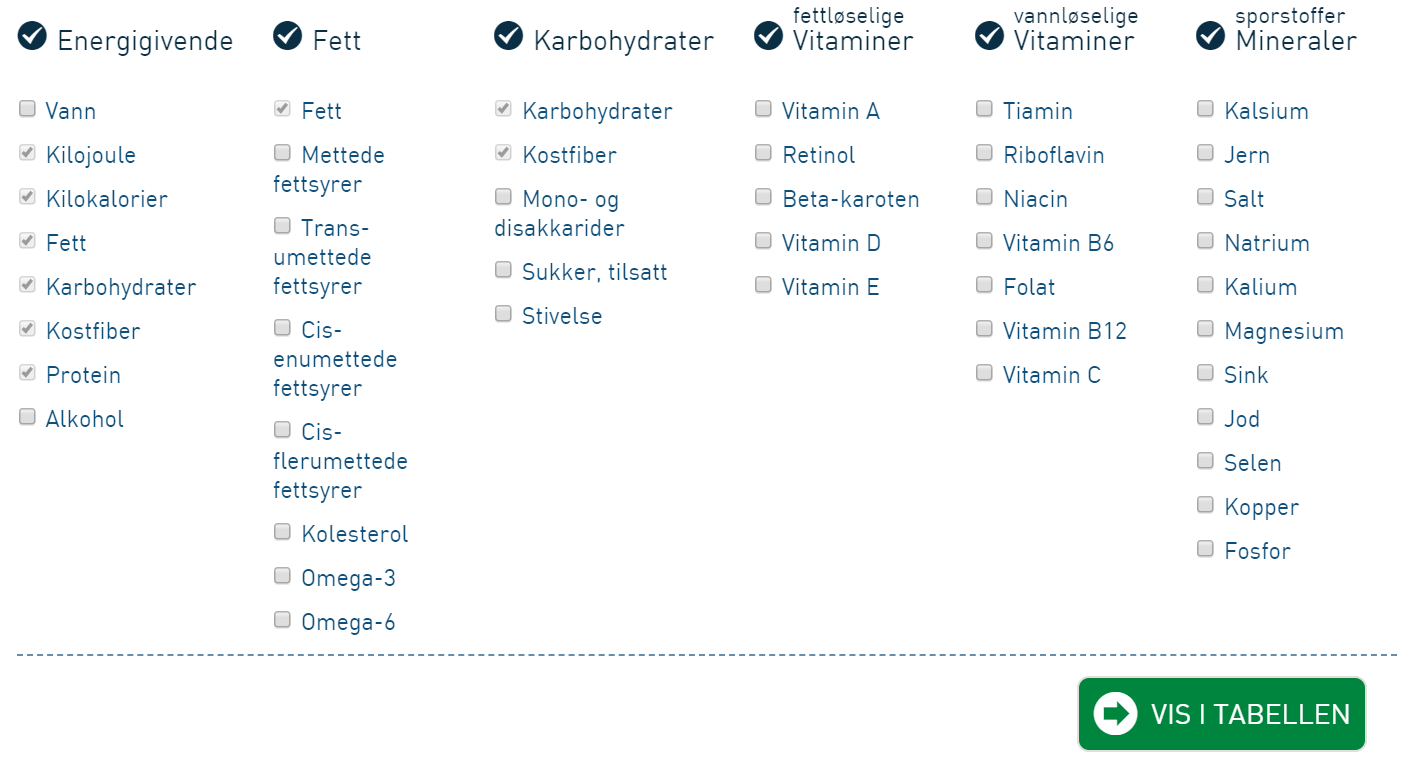 Ta skjermbilde av diagrammet frå kosthaldplanleggaren: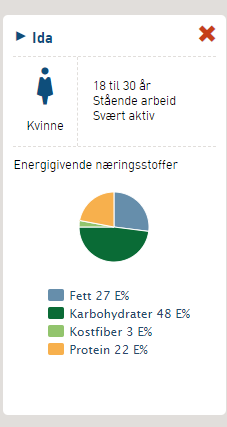 C2 Oversikt over profilD Kva har vi lært?Økt 1 – KosthaldE CO2-utslipp frå matvarerF Kva har vi lært?Økt 2 – Klimavennleg matG Kva har vi lært?Økt 3 – Berekraftig matH vurdering av matprodukt basert på dyrevelferd Fyll i resten av tabellen ved hjelp av: https://dyrevern.no/velg-dyrevennlig/mat-og-dyrevelferd/https://dyrevern.no/velg-dyrevennlig/mat/Bør ein vere kritisk til nettstadar som dyrevern.no, og i tilfelle kvifor? Kva for ein agenda kan slike nettstadar ha?I Vurdere kjelderØkt 4C – DyrevelferdJ Kjenneteikn på måloppnåingKjenneteikn på måloppnåing skal også brukast som støtte når dei andre gruppene framfører forslaga sine til løysningar på oppdraget. Bruk skjemaet kvarandrevurdering, og noter på det undervegs når dei ulike gruppene legg fram forslaga sine. K Eksempel på spørsmål til eigenvurdering og kvarandrevurdering  Gruppene førebur seg på å stille spørsmål og gi tilbakemelding til ei av dei andre gruppene på bakgrunn av kjenneteikn på måloppnåing. Gjennom arbeidet med oppdraget kan det vere nyttig å førebu seg på aktuelle spørsmål som kan bli stilt under/etter framføringa:Om temaet/problemstillinga:Kven er dette temaet viktig for?Har råda dykkar til profilen endra seg undervegs?Dersom de skulle gjort dette arbeidet på nytt, er det noko de ville gjort annleis?Om framgangsmåten:Korleis henta de inn informasjon?Kvifor trengte de denne informasjonen?Korleis brukte de informasjonen?Om dataa og forklaringane:Kor sikre er de på at dette er gode råd?Kva skal til for at profilen dykkar tar til seg desse råda?Andre spørsmål:Kan de forklare meir om … ?Kva meinte de med … ?Kva har de lært om …?L Skjema til kvarandrevurdering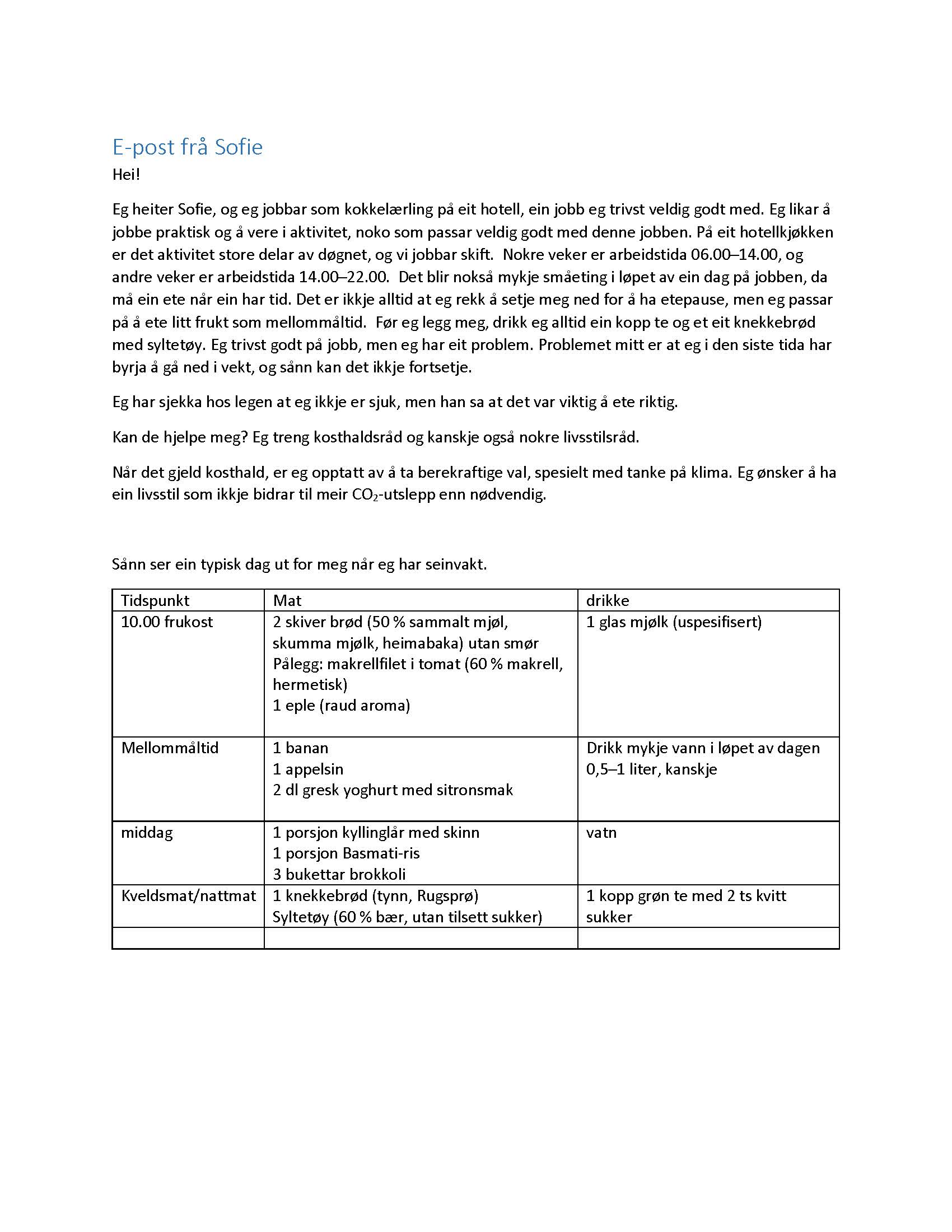 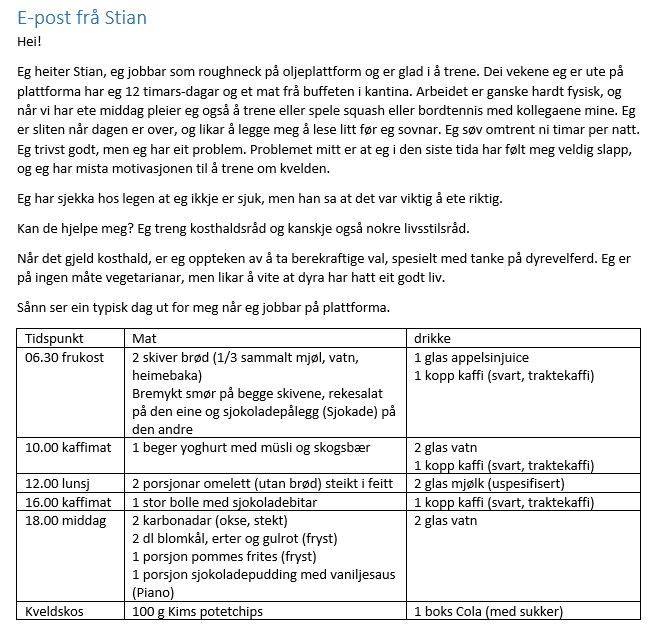 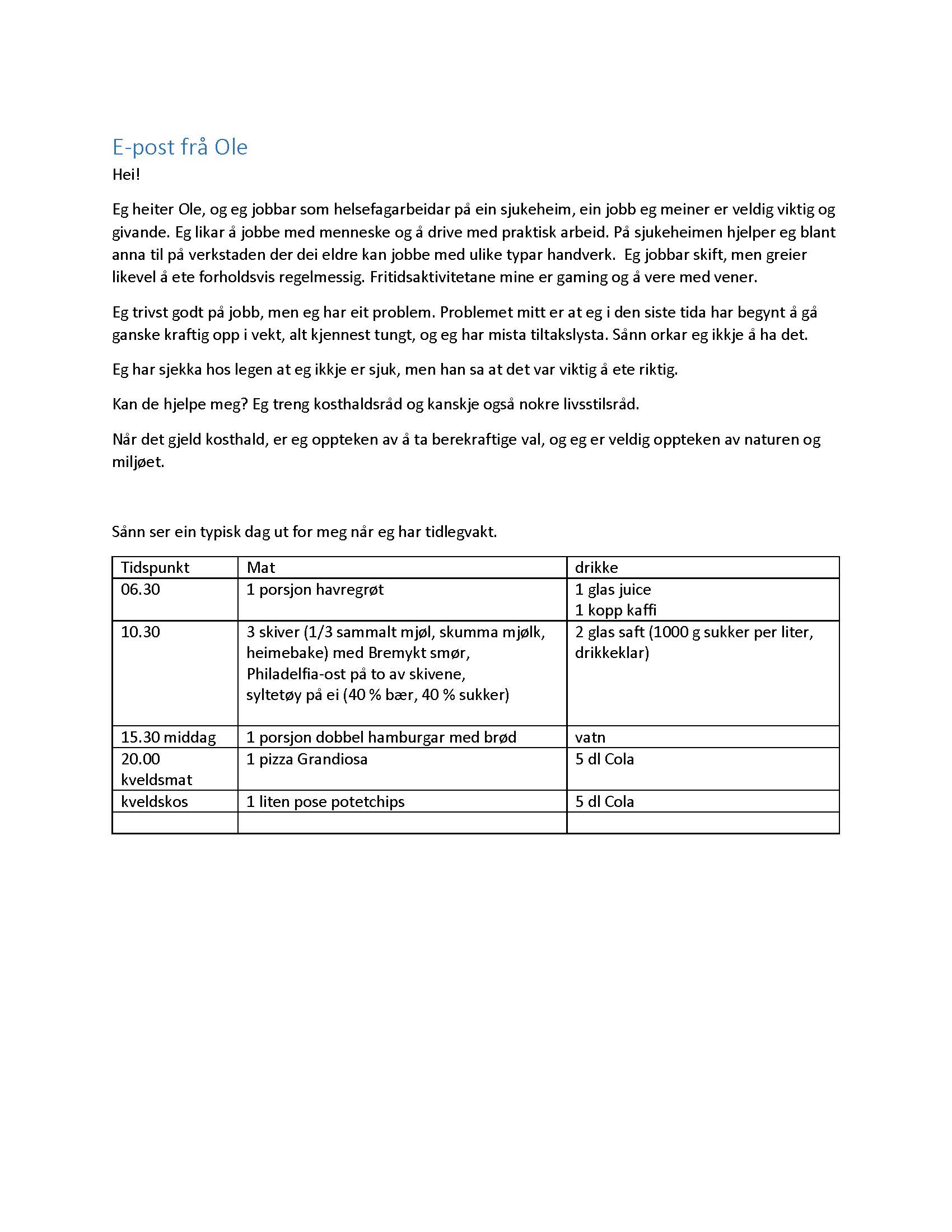 RoughneckKokkHelsefagarbeidarsengeliggande/inaktivstillesitjande arbeidståande arbeidfysisk hardt arbeidNæringsstoffViktigaste oppgåverI kva for matvarer finst dei?KarbohydratProteinFeittVitaminMineralKva har vi gjortKva har vi lært?Korleis kan vi bruke det vi har lært til å løyse oppdraget?KjelderVideoar av tre unge fagarbeidararLese informasjon om profilVurdere fysisk aktivitet i yrke og fritidRoughneck, Film frå Norsk olje og gass.Kokk, film frå: Utdanning.no.Helsefagarbeider, Film frå Mitt yrke (YouTube)Forelesing om næringsstoff og helseVideo SkolemateksperimentetRegistrere matvarer i kosthaldsplanleggarenSammenheng mellom kosthold og blodsukkernivå, innhald og illustrasjon frå Helsedirektoratet.Vitaminer og mineraler, animasjon frå Norsk helseinformatikk (nhi).Vitaminer, innhald frå Norsk helseinformatikk (nhi)Skolemateksperimentet (Helsedirektoratet).Kostholdsplanleggeren.no (Helsedirektoratet og Mattilsynet).MatvareCO2 per kgCO2 per 1000 kcalVatnArealTorskTomatar, norskeTomatar, importerteStorfekjøttEple, norskeEple, importerteBrødKva har vi gjortKva har vi lært?Korleis kan vi bruke det vi har lært til å løyse oppdraget?KjelderDele profilarSlampoesi: vi må tenke berekraftVi må tenke bærekraft, frå Matprat.Aktiviteten Klimavennleg matForelesing: klima og CO2-utslepp frå matproduksjonFinne CO2-utslepp frå matvareproduksjonPlenumsdiskusjonDrivhusgassutslipp, innhald og grafisk framstilling frå forskning.no.CO2-utstlipp fra matvarer, frå Framtiden i våre hender.Kva har vi gjortKva har vi lært?Korleis kan vi bruke det vi har lært til å løyse oppdraget?KjelderAktiviteten vel eit epleBærekraftig utvikling, video frå FN-sambandet.EAT-dietten:ForelesingLeseoppdragDebattHva skal vi spise, hva skal vi tro? Artikkel frå animalia.no.Can healthy food save the planet? Video frå eatforum.org.The great food transformation, grafisk framstilling frå thelancet.com.Norske kostholdsråd, frå Helsedirektoratet.ProduktKriterium (minstekrav)KriteriumKriteriumEggGår fritt innandørs, ni høner per m2.Hønene får komme utandørs, så sant vêr og føre tillèt det.Hønene har betydeleg meir plass.Kylling MeieriproduktSvinTittelNettadresseNår ble kjelda sist oppdatert?Kva målgruppe?Kven står bak teksten?Kva var hensikta til forfattarens då ho eller han skrev denne teksten?Er hensikta å informere deg på ein nøytral måte?Kilde 1Kilde 1Kilde 1Kilde 1Tittel:Kven står bak teksten?Kven står bak teksten?Kva målgruppe?Nettside: Nettside: Nettside: Når ble kjelda sist oppdatert?Kva var forfattarens hensikt då ho eller han skrev denne teksten?Kva var forfattarens hensikt då ho eller han skrev denne teksten?Er hensikta å informere deg på ein nøytral måte? Gi ei kort grunngjeving.Er hensikta å informere deg på ein nøytral måte? Gi ei kort grunngjeving.Kilde 2Kilde 2Kilde 2Kilde 2Tittel:Kven står bak teksten?Kven står bak teksten?Kva målgruppe?Nettside: Nettside: Nettside: Når ble kjelda sist oppdatert?Kva var forfattarens hensikt da ho eller han skrev denne teksten?Kva var forfattarens hensikt da ho eller han skrev denne teksten?Er hensikta å informere deg på ein nøytral måte? Gi ei kort grunngjeving.Er hensikta å informere deg på ein nøytral måte? Gi ei kort grunngjeving.Overordna læringsmålElevane skal kunne:gi råd om kosthald tilpassa livsstil og helse og argumentere for rådeneGi gjennomførlege råd, men utan faglege grunngivingar.Gi gjennomførlege råd som er grunngitt fagleg. Gi gjennomførlege råd, og grunngi val og bortval ut frå faglege og etiske vurderingar. vurdere matproduksjon i lys av dei tre dimensjonane av berekraftig utviklingRefererer nokre faglege argument om matproduksjon, men utan å kople dei til dei tre dimensjonane av berekraftig utvikling.Kople faglege argument om matproduksjon til dei tre dimensjonane av berekraftig utvikling.Kople faglege argument om matproduksjon til dei tre dimensjonane av berekraftig utvikling, og vurder styrker og svakheiter ved argumenta.arbeide med informasjon frå kjelder og bruke det i eige arbeidOppgi kjelder, men utan å kople det faglege innhaldet i kjeldene til eige arbeid.  Oppgi kjelder, og vis korleis det faglege innhaldet frå kjeldane er kopla til eige arbeid. Oppgi kjelder, og vis korleis det faglege innhaldet frå kjeldane er kopla til eige arbeid. Vurder om kjeldane er påliteleg og innhaldet er truverdig. 23–45–623–45–6gi råd om kosthald tilpassa livsstil og helse og argumentere for rådaGi gjennomførlege råd, men utan faglege grunngivingar.Gi gjennomførlege råd som er grunngitt fagleg. Gi gjennomførlege råd, og grunngi val og bortval ut frå faglege og etiske vurderingar. Gruppe 1Gruppe 2Gruppe 3vurdere matproduksjon i lys av dei tre dimensjonane av berekraftig utviklingRefererer nokre faglege argument om matproduksjon, men utan å kople dei til dei tre dimensjonane av berekraftig utvikling.Kople faglege argument om matproduksjon til dei tre dimensjonane av berekraftig utvikling.Kople faglege argument om matproduksjon til dei tre dimensjonane av berekraftig utvikling, og vurder styrker og svakheiter ved argumenta.Gruppe 1Gruppe 2Gruppe 3arbeide med informasjon frå kjelder og bruke det i eige arbeidOppgi kjelder, men utan å kople det faglege innhaldet i kjeldene til eige arbeid.  Oppgi kjelder, og vis korleis det faglege innhaldet frå kjeldane er kopla til eige arbeid. Oppgi kjelder, og vis korleis det faglege innhaldet frå kjeldane er kopla til eige arbeid. Vurder om kjeldane er påliteleg og innhaldet er truverdig. Gruppe 1Gruppe 2Gruppe 3